Муниципальное дошкольное образовательное автономное учреждение «Детский сад №26 «Теремок» сельского поселка Новорудный муниципального образования город Новотроицк Оренбургской области»Советская ул., 118 «а», с.п. Новорудный, г. Новотроицк, 462375Телефон: (3537) 64-92-30Приказот 03.09.2018 г.                                                                                                  № ____«О создании рабочей группыпо противодействию коррупции в учреждении в  2018-2019 учебном  году».В  соответствии с Федеральным законом от 29 декабря 2012 года № 273-ФЗ    «Об образовании в Российской Федерации»,  во  исполнения  Приказа  Управления образования администрации г. Новотроицка № 334-п  от 27.05.2014 года.ПРИКАЗЫВАЮ:Продолжить  в 2018-2019 году  деятельность рабочей  группы по противодействию коррупции в  учреждении в составе:- Кривошеева Л.И., заведующий-Епифанова В.В., завхоз-Медведева Е.Г., председатель ПК2.Рабочей  группе  разработать  план мероприятий по  противодействию  коррупции в  учреждении на 2018-2019 г. (Приложение № 1).3. Контроль  за  исполнением  приказа  оставляю  за  собой.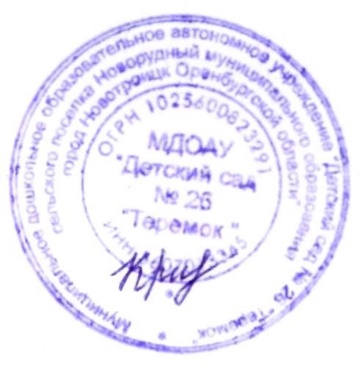 Заведующий д\с №26                                                 Кривошеева Л.И. С приказом  ознакомлены:  подписи  ответственных  лицМуниципальное дошкольное образовательное автономное учреждение «Детский сад №26 «Теремок» сельского поселка Новорудный муниципального образования город Новотроицк Оренбургской области»Советская ул., 118 «а», с.п. Новорудный, г. Новотроицк, 462375Телефон: (3537) 64-92-30Приказ
 «Об утверждении и введении в действие плана  мероприятий по  противодействию  коррупции в  учреждении на 2018-2019г.»От 03.09.2018г.                                                                                                                  №____
 
В  целях организации работы по противодействию коррупции в учреждении
приказываю:

1. Утвердить разработанный  План мероприятий по  противодействию  коррупции в  учреждении на 2019г., довести его до сведения сотрудников и родителей.
2. Ввести в действие план по организации антикоррупционной деятельности в ДОУ, добиваться его неукоснительного соблюдения с 03.09.2018 года.
3. Контроль за исполнением настоящего приказа оставляю за собой.
 Заведующий д\с №26                                        Кривошеева Л.И.С приказом  ознакомлены:  подписи  ответственных  лицМуниципальное дошкольное образовательное автономное учреждение «Детский сад №26 «Теремок» сельского поселка Новорудный муниципального образования город Новотроицк Оренбургской области»Советская ул., 118 «а», с.п. Новорудный, г. Новотроицк, 462375Телефон: (3537) 64-92-30                                                                           Приказ03.09.2018.                                                                                                                   №__                                                                                               
«О мерах по усилению
антикоррупционной   деятельности в учреждении»В целях обеспечения реализаций положений Федерального Закона от 25.12.2008 №273-ФЗ «О противодействии коррупции» и в целях организации работы по противодействию коррупции в  учреждении в  2019 году ПРИКАЗЫВАЮ:

1. Изучить нормативно-правовую базу Правительства   Российской  Федерации.Ответственный - заведующий. Срок –постоянно.
2. Обновить  «родительские уголки» информацией по антикоррупции, разместить  (информацию):
- с нормативно-правовыми документами, регламентирующими деятельность учреждения (лицензия, устав и т.д.)
- с нормативными актами о режиме работы учреждения, процедуре приема в образовательное учреждение, другие локальные акты и положения, обеспечивающие прозрачность нормативной базы
- график и порядок приема граждан заведующим  учреждения по личным вопросам. Ответственный – воспитатели  групп.  Срок – до 10.09.2018г. 
3. Усилить работу с детьми по нравственному и правовому воспитанию, используя методический и практический материал для дошкольников.Ответственный – воспитатели  групп.  Срок – постоянно.
4. Организовать круглые столы, диспуты, дискуссии по изучению данной проблемы с родителями. Ответственный – воспитатели  групп.  Срок – в течение  года.5. Своевременно  ставить на учет все материальные средства в соответствии с  действующим  законодательством, присваивать инвентарные номера, вести специальный   учет  имущества, поступившего в  учреждение  в качестве дарения (добровольного пожертвования). Привлекать дополнительные материальные и денежные средства от родителей (законных представителей) и спонсоров  только на добровольной основе. Распределение добровольных пожертвований физических и юридических лиц производить согласно смете под контролем представителей из родительского комитета. Периодически отчитываться перед общим родительским собранием о получении и расходовании добровольных пожертвований. Ответственный – завхоз. Срок- постоянно.                                                                                                      6. Возложить  персональную  ответственность на  работников  учреждения  за  проведение мероприятий  по принудительному сбору денежных средств. Срок-постоянно.
7. На сайте  учреждения  разместить информацию  по антикоррупционной деятельности в учреждении. Ответственный – заведующий . Срок – до 10.09.2018 г.    
8. Контроль за исполнением  приказа оставляю за собой.
 Заведующий д\с №26                                             Кривошеева Л.И. С приказом  ознакомлены:  подписи  ответственных  лиц